Right Triangle Trigonometry Problems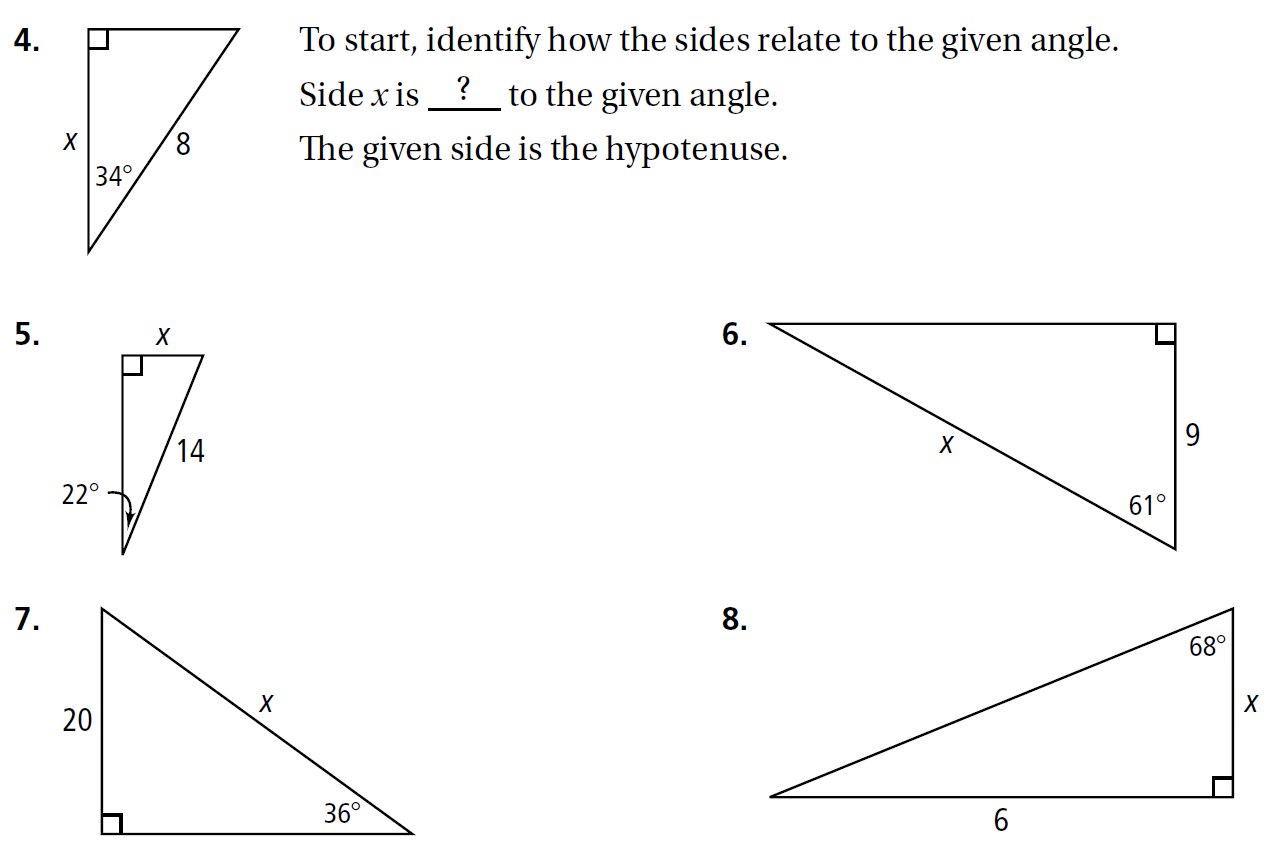 Law of Sines Problems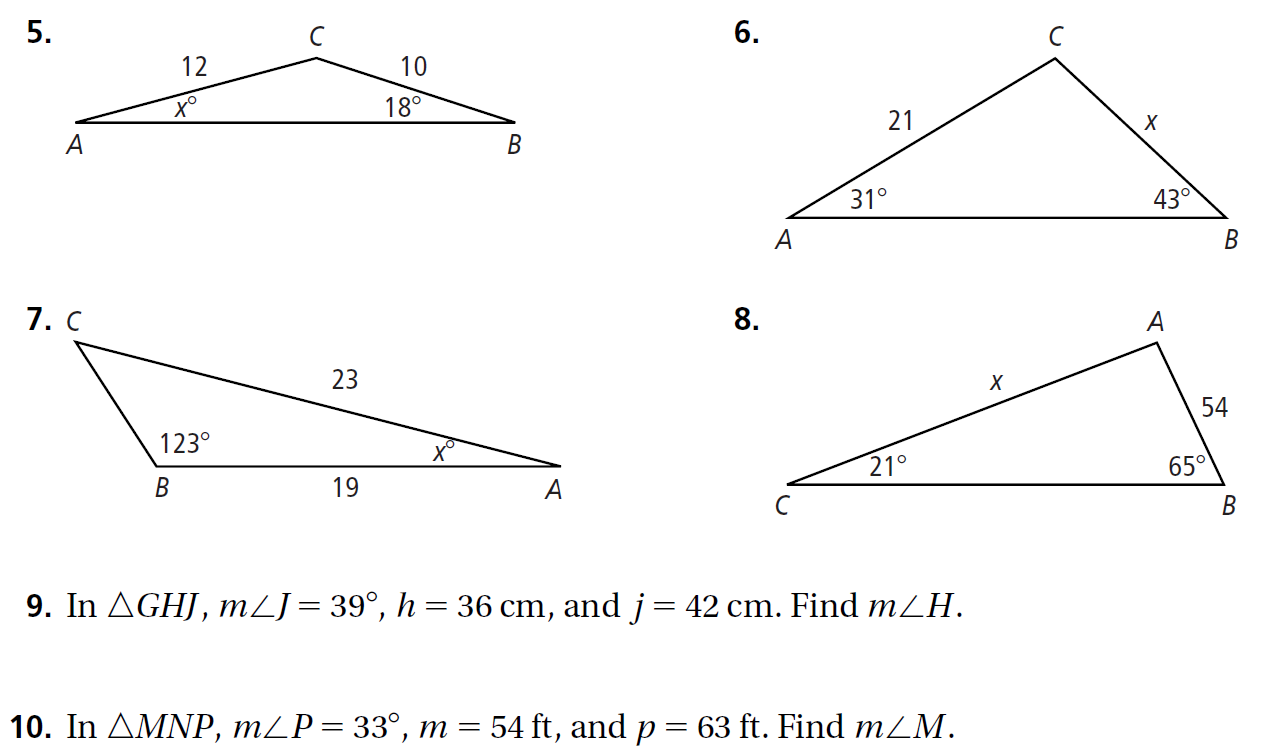 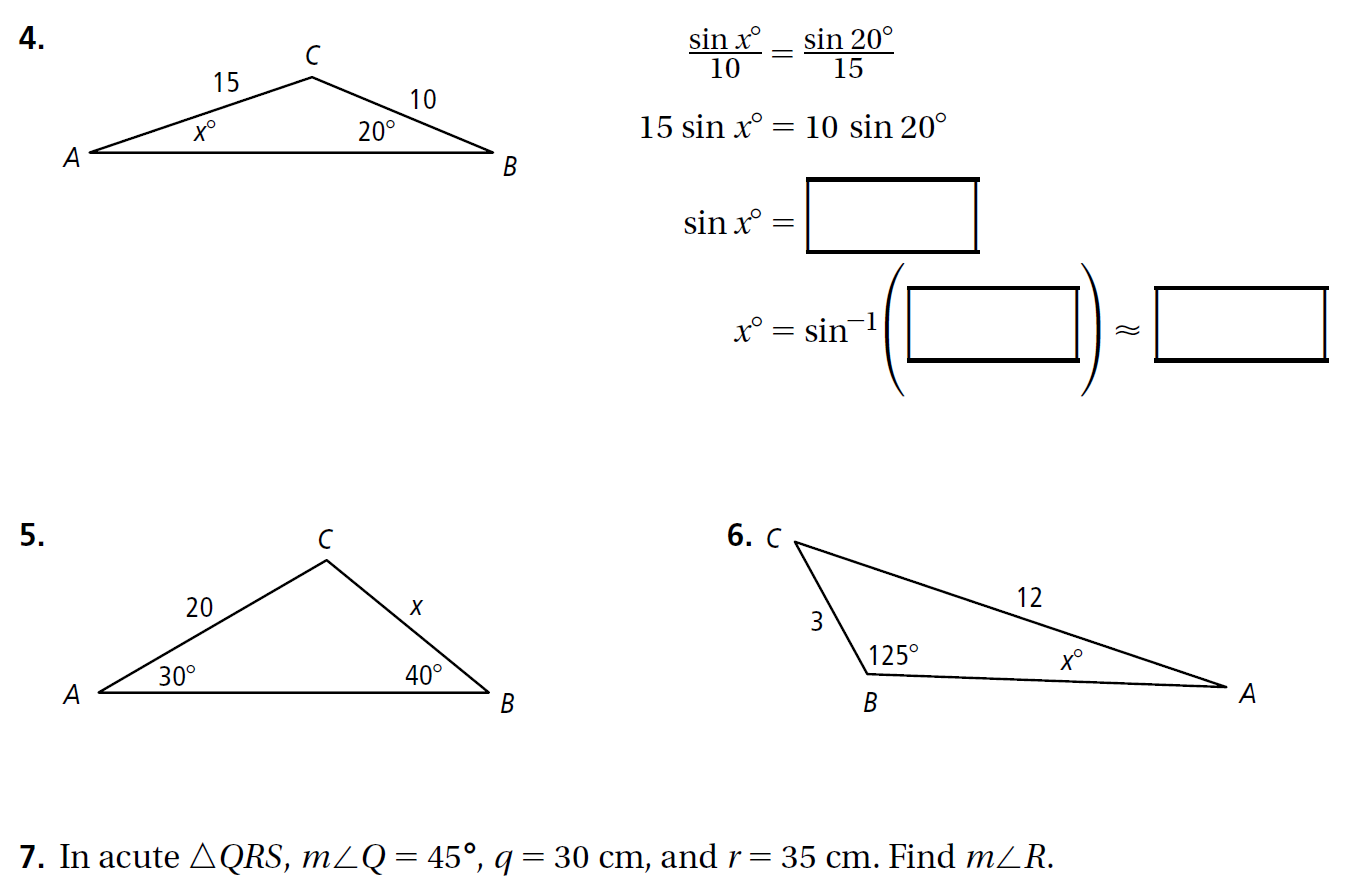 